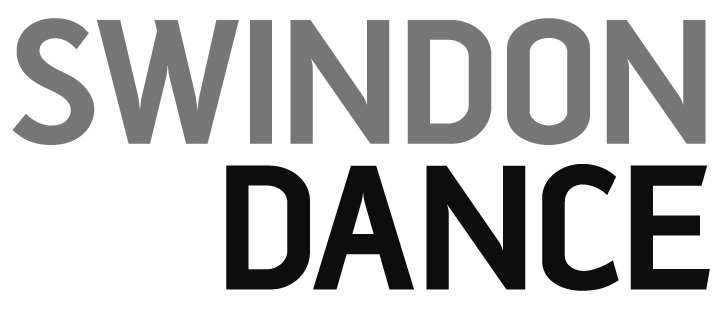 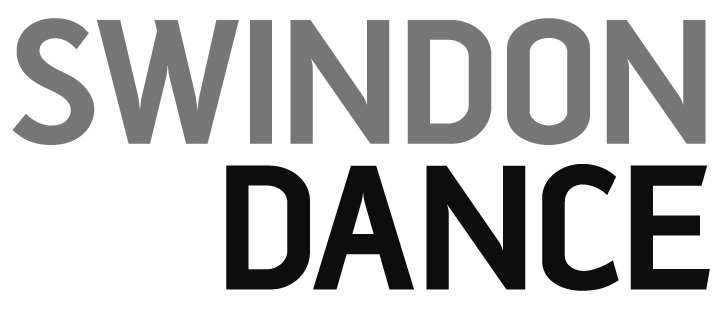 May 2018Dear Performer,DANCE MIX 2018Swindon Dance are delighted that you are taking part and performing in our adult community show. The shows are set to be a jam packed evening full of entertainment and performances by Swindon Dance’s Community Dance Programme plus guests!!! Please find below all of the details for Dance Mix 2018……….Wednesday 11th July – Tech & Dress Rehearsal Tech & Dress RehearsalAs we do not have separate Technical and Dress rehearsals please come prepared in full make-up and costumes. Please ensure you arrive 10 minutes before your allocated rehearsal slot. Thursday 12th July – Performance @ 7.30pmTech & Dress Rehearsal – Special Guests6:45pm	                             ALL Dancers arrive / warm- up / costumes etc.7:30-approx 9pm	Performance Friday 13th July – Performance @ 6pm & 8pmTech & Dress Rehearsal – Special Guests5:15pm		              ALL Dancers arrive / warm- up / costumes etc.6pm-7:15pm      	Performance 18pm – approx 9:15pm    Performance 2PerformancesWe will not be running a finale so you will have the option to leave after you have performed. Please make sure you have signed out of the building if you choose to do this. Please note. You will be asked to leave your belongings in your designated holding areas whilst you perform so please do not bring valuables as this is a public building.  Alternatively lockers are available in the women and men’s changing area at £1 per locker.  CostumesCostumes will be decided after half term by the class teacher. This may involve sourcing an item from home or making a small payment towards hiring/purchasing a costume. Ticket InformationTickets are on sale now!Tickets are priced at £10 (full) or £8 (concession) and can be purchased on-line at www.swindondance.org.uk or alternatively they can be purchased from Swindon Dance Box office by calling 01793 601700 or in person at Swindon Dance reception.  Please note – tickets are being sold on a first come first basis.  Please do not hesitate to contact me on the details below if you have any queries regarding the information above.Best wishes,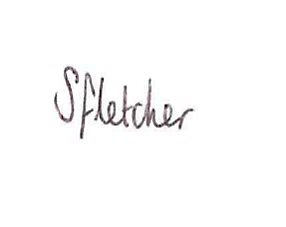 Sarah FletcherDance Education & Development Assistant Coordinator01793 601707 opt.1 / Sarah.Fletcher@swindondance.org.uk  Name of GroupTechnical TimeTap Level 16.00-6.15pmTap Level 26.15-6.30pmTap Level 36.30-6.45pmJazz Level 2/36.45-7.00pmBREAK7.00-7.15pmContemporary Level 17.15-7.30pmJazz Level 17.30-7.45pmBallet Level 27.45-8pmBallet Level 38-8.15pmOne last time 8.15-8.30pmOvation8.30-8.45pmName of GroupTechnical TimeSwingout Swindon Level 16.15-6.30pmSwingout Swindon Level 26.30-6.45pmDance for Parkinson’s6.45-7.00pmName of GroupTechnical TimeSalto! Adults5.15pm-5.30pm